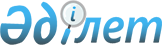 О внесении изменений в решение Бородулихинского районного маслихата от 16 января 2020 года № 46-16-VI "О бюджете Петропавловского сельского округа Бородулихинского района на 2020-2022 годы"
					
			Утративший силу
			
			
		
					Решение маслихата Бородулихинского района Восточно-Казахстанской области от 25 декабря 2020 года № 56-19-VI. Зарегистрировано Департаментом юстиции Восточно-Казахстанской области 30 декабря 2020 года № 8134. Утратило силу - решением Бородулихинского района Восточно-Казахстанской области от 19 января 2021 года № 2-16-VII
      Сноска. Утратило силу - решением Бородулихинского района Восточно-Казахстанской области от 19.01.2021 № 2-16-VII (вводится в действие с 01.01.2021).
      Примечание ИЗПИ.
      В тексте документа сохранена пунктуация и орфография оригинала.
      В соответствии с пунктом 1 статьи 109-1 Бюджетного кодекса Республики Казахстан от 4 декабря 2008 года, подпунктом 1) пункта 1 статьи 6 Закона Республики Казахстан от 23 января 2001 года "О местном государственном управлении и самоуправлении в Республике Казахстан", Бородулихинский районный маслихат РЕШИЛ:
      1. Внести в решение Бородулихинского районного маслихата от 16 января 2020 года № 46-16-VI "О бюджете Петропавловского сельского округа Бородулихинского района на 2020-2022 годы" (зарегистрировано в Реестре государственной регистрации нормативных правовых актов за номером 6627, опубликовано в Эталонном контрольном банке нормативных правовых актов Республики Казахстан в электронном виде 23 января 2020 года, в районных газетах "Пульс района", "Аудан тынысы" 21 февраля 2020 года), следующие изменения:
      пункт 1 изложить в следующей редакции:
      "1. Утвердить бюджет Петропавловского сельского округа на 2020-2022 годы согласно приложениям 1, 2, 3 соответственно, в том числе на 2020 год в следующих объемах:
      1) доходы – 36229 тысяч тенге, в том числе:
      налоговые поступления – 11394 тысяч тенге;
      неналоговые поступления – 6458 тысяч тенге;
      поступления от продажи основного капитала – 0 тенге;
      поступления трансфертов – 18377 тысяч тенге;
      2) затраты – 36229 тысяч тенге;
      3) чистое бюджетное кредитование – 0 тенге;
      4) сальдо по операциям с финансовыми активами – 0 тенге;
      5) дефицит (профицит) бюджета – 0 тенге;
      6) финансирование дефицита (использование профицита) бюджета – 0 тенге.";
      приложение 1 к указанному решению изложить в новой редакции согласно приложению к настоящему решению.
      2. Настоящее решение вводится в действие с 1 января 2020 года. Бюджет Петропавловского сельского округа на 2020 год
					© 2012. РГП на ПХВ «Институт законодательства и правовой информации Республики Казахстан» Министерства юстиции Республики Казахстан
				
      Председатель сессии, депутат районного маслихата 

В. Мокроусова

      Секретарь районного маслихата 

У. Майжанов
Приложение 
к решению Бородулихинского 
районного маслихата 
от 25 декабря 2020 года 
№ 56-19-VI
Категория
Категория
Категория
Категория
Сумма (тысяч тенге)
Класс
Класс
Класс
Сумма (тысяч тенге)
Подкласс
Подкласс
Сумма (тысяч тенге)
Наименование доходов
Сумма (тысяч тенге)
1.ДОХОДЫ
36229
1
Налоговые поступления
11394
01
Подоходный налог 
2150
2
Индивидуальный подоходный налог 
2150
04
Налоги на собственность 
9244
1
Налоги на имущество
70
3
Земельный налог
181
4
Налог на транспортные средства
8993
2
Неналоговые поступления
6458
06
Прочие неналоговые поступления
6458
1
Прочие неналоговые поступления
6458
3
Поступления от продажи основного капитала
0
4
Поступления трансфертов
18377
02
Трансферты из вышестоящих органов государственного управления
18377
3
Трансферты из районного (города областного значения) бюджета 
18377
Функциональная группа
Функциональная группа
Функциональная группа
Функциональная группа
Функциональная группа
Сумма (тысяч тенге)
Функциональная подгруппа
Функциональная подгруппа
Функциональная подгруппа
Функциональная подгруппа
Сумма (тысяч тенге)
Администратор бюджетных программ
Администратор бюджетных программ
Администратор бюджетных программ
Сумма (тысяч тенге)
Программа
Программа
Сумма (тысяч тенге)
Наименование
Сумма (тысяч тенге)
II. ЗАТРАТЫ
36229
01
Государственные услуги общего характера
17167
1
Представительные, исполнительные и другие органы, выполняющие общие функции государственного управления
17167
124
Аппарат акима города районного значения, села, поселка, сельского округа
17167
001
Услуги по обеспечению деятельности акима города районного значения, села, поселка, сельского округа
16427
022
Капитальные расходы государственного органа
740
06
Социальная помощь и социальное обеспечение 
990
9
Прочие услуги в области социальной помощи и социального обеспечения
990
124
Аппарат акима города районного значения, села, поселка, сельского округа
990
026
Обеспечение занятости населения на местном уровне
990
07
Жилищно-коммунальное хозяйство
8388
3
Благоустройство населенных пунктов
8388
124
Аппарат акима города районного значения, села, поселка, сельского округа
8388
008
Освещение улиц в населенных пунктах
790
009
Обеспечение санитарии населенных пунктов
540
011
Благоустройство и озеленение населенных пунктов
7058
12
Транспорт и коммуникации
4280
1
Автомобильный транспорт
4280
124
Аппарат акима города районного значения, села, поселка, сельского округа
4280
013
Обеспечение функционирования автомобильных дорог в городах районного значения, селах, поселках, сельских округах
4280
15
Трансферты
5404
1
Трансферты
5404
124
Аппарат акима города районного значения, села, поселка, сельского округа
5404
051
Целевые текущие трансферты из нижестоящего бюджета на компенсацию потерь вышестоящего бюджета в связи с изменением законодательства
5404
III .Чистое бюджетное кредитование
0
IV. Сальдо по операциям с финансовыми активами
0
Приобретение финансовых активов
0
Поступление от продажи финансовых активов
0
V. Дефицит (профицит) бюджета
0
VI. Финансирование дефицита (использование профицита) бюджета
0